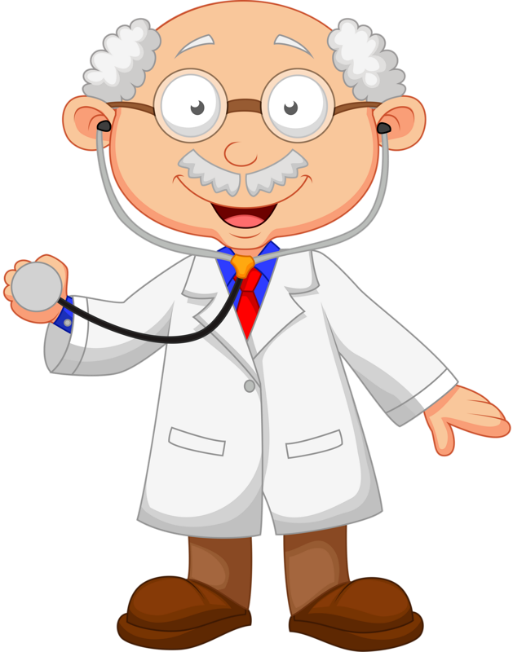 28 сентября Всемирный день борьбы с бешенством.ЧТО НУЖНО ЗНАТЬ О БЕШЕНСТВЕПожалуй, нет более тяжелого заболевания, чем бешенство. В течение тысячелетий оно остается неизлечимым и смертельным.Что такое бешенство?Как проявляется заболевание?Через какое время после укуса может развиться заболевание?Как лечиться бешенство?Какие животные болеют бешенством?Как происходит заражение бешенством?Какова степень опасности укусов у различных животных?Каковы признаки бешенства у животных? 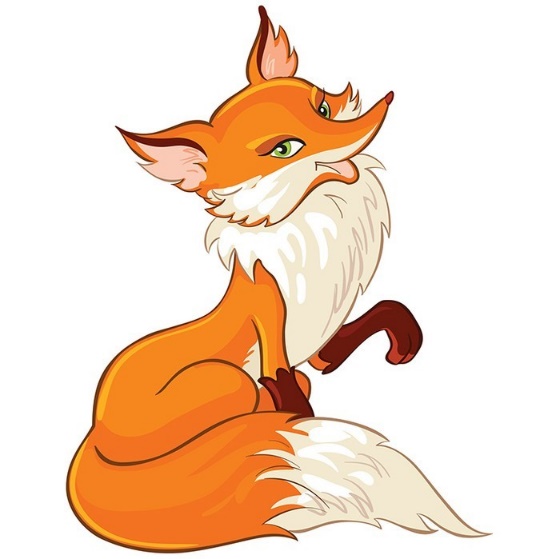 Какая первая помощь при укусах и любых контактах с бешеным животным?Зачем нужны прививки?Стоимость прививок?Есть ли какие-нибудь особенности вакцинации?Какие существуют меры профилактики бешенства у животных?